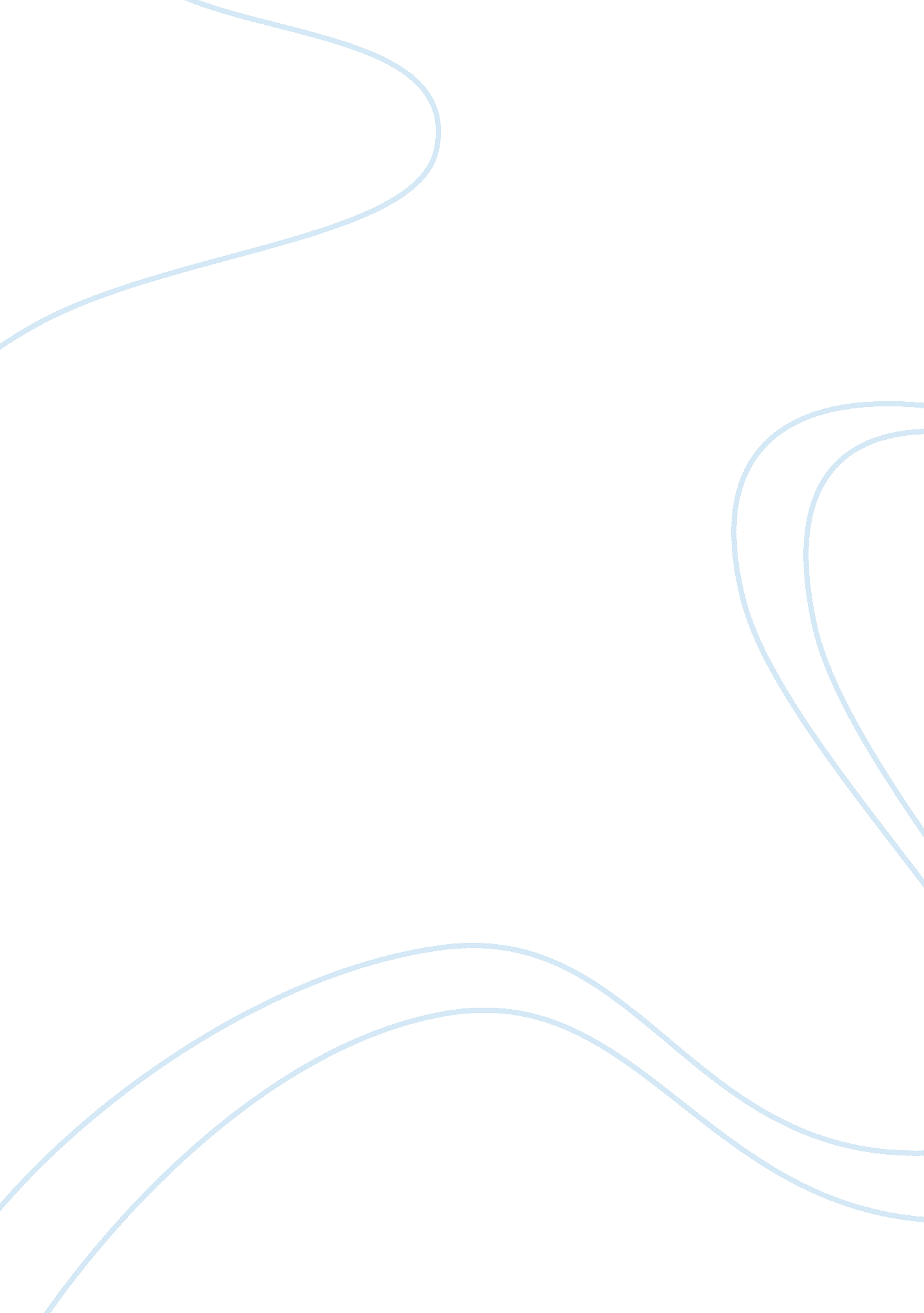 Advice to incoming freshman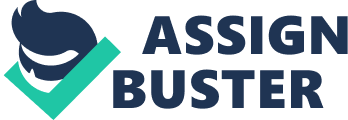 Finally after a long and stressful day at school Maggie is ready to go home. Not only is she tired from going to bed late the previous night, but she had two major tests in Geometry, and Biology. Now she is about to go home with a load of homework that is due the next day. Just like Maggie everyone wants to go home and rest after a long day, that is true for the majority of us. Although putting a little extra effort and engaging in after school activities can have great benefits in the future. Extra curricular activities are a great way to gain knowledge and experience needed in the world of work. Although in school we learn many things to prepare us for college and the work force, there are many other things that can only be learned throughout after school programs and extra curricular activities. There are many programs available that offer activities such as music, theater, sports, academics, debate and speech. All of these activities have educational experiences to them that have great benefits in the future. Besides being educational, extra curricular activities help guide you in what career path to choose. Being involved in extra curricular activities gives you a personal experience in many subject areas. Then you are able to determine what you are interested in and able to start preparing for a specific career. Many teens are confused as to what career they will pursue in the future, with this in mind being involved in extra curricular activities will help them decide what they are interested in. In addition, colleges look for extra curricular activities when choosing whether or not to accept a student. Extra curricular activities are a great way to attract a college into admitting you. A college desires to have a student that will put forth their best foot and give their greatest to their college or university. In many cases colleges prefer to admit a student who is involved in extra curricular activities than one who was not involved in these activities. In conclusion, extra curricular activities help you gain knowledge/ experience, help to guide you in deciding what career path to pursue, and ost importantly colleges and universities look for students who are involved in extra curricular activities. The advice I would give and incoming freshman would be to search out for extra curricular activities, because the benefits of participating in them are long eternal. If I could go back in time, I would have like to have participated in more extra curricular activities. Although, I did participate in some I wish I would have been more involved in additional activities. 